UJIAN AKHIR SEMESTERSEMESTER GANJILT.A 2023 – 2024PROGRAM STUDI AGROBISNIS PERIKANANPETUNJUK :Bacalah dengan seksama soal ujian di bawah iniTulis nama, NIM, tanda tangan dengan jelasJawablah dengan tulisan yang jelas, kalimat yang baik dan benarAwali dengan do’aUtamakan kejujuran dan percaya diri.==============================================================Isilah Pertanyaan Dibawah Ini Dengan Benar !!===========================================================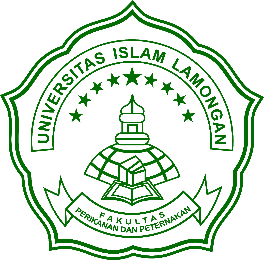 UNIVERSITAS ISLAM LAMONGAN(UNISLA)FAKULTAS PERIKANAN DAN PETERNAKANJl. Veteran No. 53 A Lamongan 62211Telp. / Fax. (0322) 324605, 317116Email : fpp@unisla.ac.idhttp://fpp.unisla.ac.idHari / Tanggal:Rabu/10 Januari 2024Mata Kuliah:Fishery EconomicWaktu:09.00 – 10.40 WIBSemester:III  (Tiga)Sifat Ujian:Close BookDosen:Suyoto, S.Pi.,M.AgrPilihlah Jawaban yang benarPilihlah Jawaban yang benarPilihlah Jawaban yang benarPilihlah Jawaban yang benarPilihlah Jawaban yang benar1.Badan, organisasi, kaidah, dan atau norma-norma baik formal maupun informal sebagai pedoman untuk mengatur perilaku segenap anggota masyarakat, baik dalam kegiatan sehari-hari maupun dalam usahanya mencapai suatu tujuan tertentu disebut…….Badan, organisasi, kaidah, dan atau norma-norma baik formal maupun informal sebagai pedoman untuk mengatur perilaku segenap anggota masyarakat, baik dalam kegiatan sehari-hari maupun dalam usahanya mencapai suatu tujuan tertentu disebut…….Badan, organisasi, kaidah, dan atau norma-norma baik formal maupun informal sebagai pedoman untuk mengatur perilaku segenap anggota masyarakat, baik dalam kegiatan sehari-hari maupun dalam usahanya mencapai suatu tujuan tertentu disebut…….Badan, organisasi, kaidah, dan atau norma-norma baik formal maupun informal sebagai pedoman untuk mengatur perilaku segenap anggota masyarakat, baik dalam kegiatan sehari-hari maupun dalam usahanya mencapai suatu tujuan tertentu disebut…….a.Koperasic.Lembagab.Perusahaand.LSM2.Model ekonomi rumahtangga Chayanov adalah untuk memaksimalkan utilitas dengan tiga kendala yaitu kecuali…..Model ekonomi rumahtangga Chayanov adalah untuk memaksimalkan utilitas dengan tiga kendala yaitu kecuali…..Model ekonomi rumahtangga Chayanov adalah untuk memaksimalkan utilitas dengan tiga kendala yaitu kecuali…..Model ekonomi rumahtangga Chayanov adalah untuk memaksimalkan utilitas dengan tiga kendala yaitu kecuali…..a.jumlah maksimum hari kerja rumah tangga petanic.tingkat pendapatan minimal yang dapat diterimab.fungsi Ekonomid.Fungsi produksi3.Yang bukan Kelembagaan Informal Perikanan adalah……..Yang bukan Kelembagaan Informal Perikanan adalah……..Yang bukan Kelembagaan Informal Perikanan adalah……..Yang bukan Kelembagaan Informal Perikanan adalah……..a.POKDAKANc.POKMASWASb.POKLAHSARd.Koperasi4.Jika Istri memberi pakan ikan rata-rata 3 jam/hari. Dalam 1 bulan / 30 hari: 3 jam X 30 hari = 90 jam. Sehingga Hari Orang Kerja (HOK) istri adalah…..NKK istri/bulan.....Jika Istri memberi pakan ikan rata-rata 3 jam/hari. Dalam 1 bulan / 30 hari: 3 jam X 30 hari = 90 jam. Sehingga Hari Orang Kerja (HOK) istri adalah…..NKK istri/bulan.....Jika Istri memberi pakan ikan rata-rata 3 jam/hari. Dalam 1 bulan / 30 hari: 3 jam X 30 hari = 90 jam. Sehingga Hari Orang Kerja (HOK) istri adalah…..NKK istri/bulan.....Jika Istri memberi pakan ikan rata-rata 3 jam/hari. Dalam 1 bulan / 30 hari: 3 jam X 30 hari = 90 jam. Sehingga Hari Orang Kerja (HOK) istri adalah…..NKK istri/bulan.....a.11,25 HOKc.7,5 HOKb.6,5 HOKd.10 HOK5.Tujuan Pengelolaan Perikanan Berwawasan Lingkungan yang mencakup integritas ekosistem, pelestarian keanekaragaman hayati, pencegahan pemborosan sumberdaya alam, pencegahan pencemaran dan pemilihan lingkungan hidup yang rusak, adalah tujuan……Tujuan Pengelolaan Perikanan Berwawasan Lingkungan yang mencakup integritas ekosistem, pelestarian keanekaragaman hayati, pencegahan pemborosan sumberdaya alam, pencegahan pencemaran dan pemilihan lingkungan hidup yang rusak, adalah tujuan……Tujuan Pengelolaan Perikanan Berwawasan Lingkungan yang mencakup integritas ekosistem, pelestarian keanekaragaman hayati, pencegahan pemborosan sumberdaya alam, pencegahan pencemaran dan pemilihan lingkungan hidup yang rusak, adalah tujuan……Tujuan Pengelolaan Perikanan Berwawasan Lingkungan yang mencakup integritas ekosistem, pelestarian keanekaragaman hayati, pencegahan pemborosan sumberdaya alam, pencegahan pencemaran dan pemilihan lingkungan hidup yang rusak, adalah tujuan……a.Ekonomic.Sosialb.Ekologid.EkonomiB.Soal EssaySoal EssaySoal EssaySoal Essay6.Tenaga kerja merupakan salahsatu factor produksi selain factor produksi sumberdaya alam, modal dan keahlian kewirausahaan, Dalam pengusahaan perikanan, ketersediaan faktor produksi tenaga kerja dapat dibedakan menjadi 2. Sebutkan dan jelaskan ! (20 Poin)Tenaga kerja merupakan salahsatu factor produksi selain factor produksi sumberdaya alam, modal dan keahlian kewirausahaan, Dalam pengusahaan perikanan, ketersediaan faktor produksi tenaga kerja dapat dibedakan menjadi 2. Sebutkan dan jelaskan ! (20 Poin)Tenaga kerja merupakan salahsatu factor produksi selain factor produksi sumberdaya alam, modal dan keahlian kewirausahaan, Dalam pengusahaan perikanan, ketersediaan faktor produksi tenaga kerja dapat dibedakan menjadi 2. Sebutkan dan jelaskan ! (20 Poin)Tenaga kerja merupakan salahsatu factor produksi selain factor produksi sumberdaya alam, modal dan keahlian kewirausahaan, Dalam pengusahaan perikanan, ketersediaan faktor produksi tenaga kerja dapat dibedakan menjadi 2. Sebutkan dan jelaskan ! (20 Poin)7.Mengapa keterlibatan tenaga kerja keluarga harus diperhitungkan dalam perhitungan financial? Bagaimana cara perhitungan tenaga kerja dalam keluarga? Jelaskan! (20 Poin)Mengapa keterlibatan tenaga kerja keluarga harus diperhitungkan dalam perhitungan financial? Bagaimana cara perhitungan tenaga kerja dalam keluarga? Jelaskan! (20 Poin)Mengapa keterlibatan tenaga kerja keluarga harus diperhitungkan dalam perhitungan financial? Bagaimana cara perhitungan tenaga kerja dalam keluarga? Jelaskan! (20 Poin)Mengapa keterlibatan tenaga kerja keluarga harus diperhitungkan dalam perhitungan financial? Bagaimana cara perhitungan tenaga kerja dalam keluarga? Jelaskan! (20 Poin)8.Jelaskan tentang jenis dan manfaat kelembagaan perikanan ! (20 Poin)Jelaskan tentang jenis dan manfaat kelembagaan perikanan ! (20 Poin)Jelaskan tentang jenis dan manfaat kelembagaan perikanan ! (20 Poin)Jelaskan tentang jenis dan manfaat kelembagaan perikanan ! (20 Poin)9.Salah satu ciri pembangunan yang berwawasan lingkungan adalah menggunakan pendekatan itegratif dan menghargai keanekaragaman hayati. Jelaskan ke-2 ciri pembangunan berwawasan lingkungan !  (20 Poin)Salah satu ciri pembangunan yang berwawasan lingkungan adalah menggunakan pendekatan itegratif dan menghargai keanekaragaman hayati. Jelaskan ke-2 ciri pembangunan berwawasan lingkungan !  (20 Poin)Salah satu ciri pembangunan yang berwawasan lingkungan adalah menggunakan pendekatan itegratif dan menghargai keanekaragaman hayati. Jelaskan ke-2 ciri pembangunan berwawasan lingkungan !  (20 Poin)Salah satu ciri pembangunan yang berwawasan lingkungan adalah menggunakan pendekatan itegratif dan menghargai keanekaragaman hayati. Jelaskan ke-2 ciri pembangunan berwawasan lingkungan !  (20 Poin)Lamongan, 03 Januari 2024Lamongan, 03 Januari 2024Disahkan Oleh :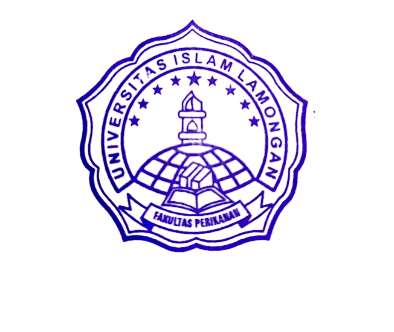 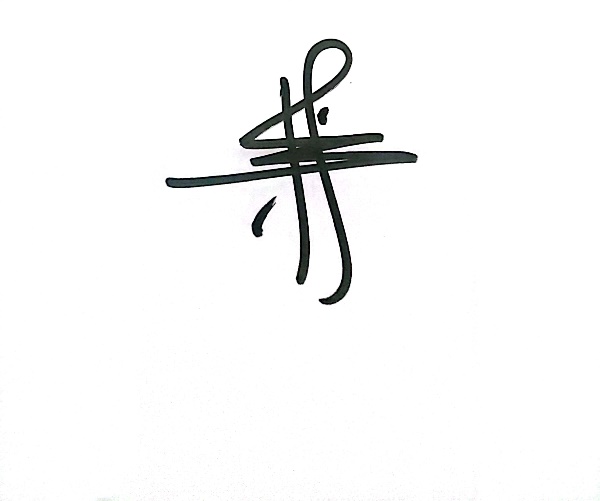 An. DekanKaprodi Agrobisnis PerikananBHIAZTIKA RISTYANADI,S.TP.,MPNIDN. 0709068901Dibuat Oleh :Dosen MK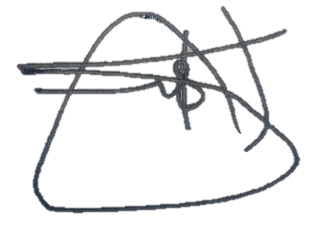 SUYOTO, S.Pi.,M.AgrNIDN. 0719067701